Приложение № 9к Контракту № 255/А-2018от «24» мая 2018 г.ИП Карабчевский Г.Г.ИП Карабчевский Г.Г.ИП Карабчевский Г.Г.ИНФОРМАЦИЯ ОБ ОТЛОВЛЕННЫХ ЖИВОТНЫХ (СОБАКАХ), ПРЕДОСТАВЛЯЕМАЯ В ДЕНЬ ОТЛОВАОТЧЁТ № 10ИНФОРМАЦИЯ ОБ ОТЛОВЛЕННЫХ ЖИВОТНЫХ (СОБАКАХ), ПРЕДОСТАВЛЯЕМАЯ В ДЕНЬ ОТЛОВАОТЧЁТ № 10ИНФОРМАЦИЯ ОБ ОТЛОВЛЕННЫХ ЖИВОТНЫХ (СОБАКАХ), ПРЕДОСТАВЛЯЕМАЯ В ДЕНЬ ОТЛОВАОТЧЁТ № 10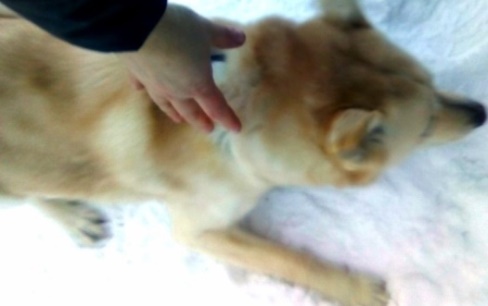 Дата отлова15.12.18Пол/окрасКобель/рыжий Номер учётной карточки35Адрес отловаЛуговой Живое/мёртвоеЖивое     Дата эвтаназии/ передачи владельцу19.12.18ИП Карабчевский Г.Г.ИП Карабчевский Г.Г.ИП Карабчевский Г.Г.ИНФОРМАЦИЯ ОБ ОТЛОВЛЕННЫХ ЖИВОТНЫХ (СОБАКАХ), ПРЕДОСТАВЛЯЕМАЯ В ДЕНЬ ОТЛОВАОТЧЁТ № 10ИНФОРМАЦИЯ ОБ ОТЛОВЛЕННЫХ ЖИВОТНЫХ (СОБАКАХ), ПРЕДОСТАВЛЯЕМАЯ В ДЕНЬ ОТЛОВАОТЧЁТ № 10ИНФОРМАЦИЯ ОБ ОТЛОВЛЕННЫХ ЖИВОТНЫХ (СОБАКАХ), ПРЕДОСТАВЛЯЕМАЯ В ДЕНЬ ОТЛОВАОТЧЁТ № 10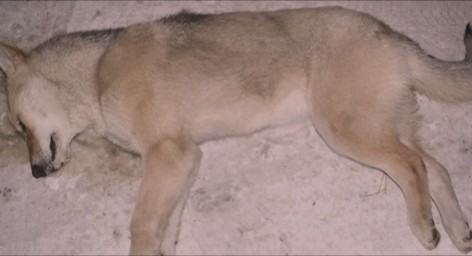 Дата отлова15.12.18Пол/окрасСука/рыжий Номер учётной карточки36Адрес отловаЛуговой Живое/мёртвоеЖивое     Дата эвтаназии/ передачи владельцу19.12.18ИП Карабчевский Г.Г.ИП Карабчевский Г.Г.ИП Карабчевский Г.Г.ИНФОРМАЦИЯ ОБ ОТЛОВЛЕННЫХ ЖИВОТНЫХ (СОБАКАХ), ПРЕДОСТАВЛЯЕМАЯ В ДЕНЬ ОТЛОВАОТЧЁТ № 10ИНФОРМАЦИЯ ОБ ОТЛОВЛЕННЫХ ЖИВОТНЫХ (СОБАКАХ), ПРЕДОСТАВЛЯЕМАЯ В ДЕНЬ ОТЛОВАОТЧЁТ № 10ИНФОРМАЦИЯ ОБ ОТЛОВЛЕННЫХ ЖИВОТНЫХ (СОБАКАХ), ПРЕДОСТАВЛЯЕМАЯ В ДЕНЬ ОТЛОВАОТЧЁТ № 10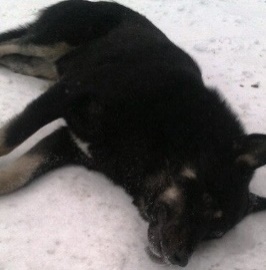 Дата отлова15.12.18Пол/окрассука/чепрачный Номер учётной карточки37Адрес отловаПутеец  Живое/мёртвоеЖивое     Дата эвтаназии/ передачи владельцу19.12.18ИП Карабчевский Г.Г.ИП Карабчевский Г.Г.ИП Карабчевский Г.Г.ИНФОРМАЦИЯ ОБ ОТЛОВЛЕННЫХ ЖИВОТНЫХ (СОБАКАХ), ПРЕДОСТАВЛЯЕМАЯ В ДЕНЬ ОТЛОВАОТЧЁТ № 10ИНФОРМАЦИЯ ОБ ОТЛОВЛЕННЫХ ЖИВОТНЫХ (СОБАКАХ), ПРЕДОСТАВЛЯЕМАЯ В ДЕНЬ ОТЛОВАОТЧЁТ № 10ИНФОРМАЦИЯ ОБ ОТЛОВЛЕННЫХ ЖИВОТНЫХ (СОБАКАХ), ПРЕДОСТАВЛЯЕМАЯ В ДЕНЬ ОТЛОВАОТЧЁТ № 10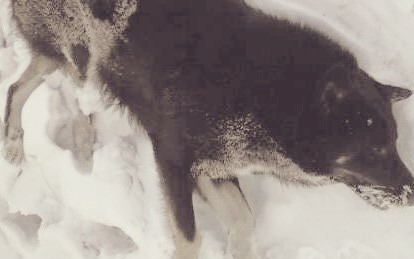 Дата отлова15.12.18Пол/окрасКобель/черный Номер учётной карточки38Адрес отловаПутеец Живое/мёртвоеЖивое     Дата эвтаназии/ передачи владельцу19.12.18ИП Карабчевский Г.Г.ИП Карабчевский Г.Г.ИП Карабчевский Г.Г.ИНФОРМАЦИЯ ОБ ОТЛОВЛЕННЫХ ЖИВОТНЫХ (СОБАКАХ), ПРЕДОСТАВЛЯЕМАЯ В ДЕНЬ ОТЛОВАОТЧЁТ № 10ИНФОРМАЦИЯ ОБ ОТЛОВЛЕННЫХ ЖИВОТНЫХ (СОБАКАХ), ПРЕДОСТАВЛЯЕМАЯ В ДЕНЬ ОТЛОВАОТЧЁТ № 10ИНФОРМАЦИЯ ОБ ОТЛОВЛЕННЫХ ЖИВОТНЫХ (СОБАКАХ), ПРЕДОСТАВЛЯЕМАЯ В ДЕНЬ ОТЛОВАОТЧЁТ № 10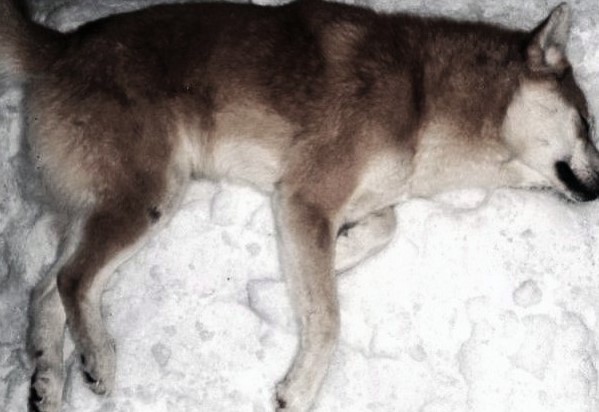 Дата отлова15.12.18Пол/окрасКобель/рыжий Номер учётной карточки39Адрес отловаПутеец Живое/мёртвоеЖивое     Дата эвтаназии/ передачи владельцу19.12.18ИП Карабчевский Г.Г.ИП Карабчевский Г.Г.ИП Карабчевский Г.Г.ИНФОРМАЦИЯ ОБ ОТЛОВЛЕННЫХ ЖИВОТНЫХ (СОБАКАХ), ПРЕДОСТАВЛЯЕМАЯ В ДЕНЬ ОТЛОВАОТЧЁТ № 10ИНФОРМАЦИЯ ОБ ОТЛОВЛЕННЫХ ЖИВОТНЫХ (СОБАКАХ), ПРЕДОСТАВЛЯЕМАЯ В ДЕНЬ ОТЛОВАОТЧЁТ № 10ИНФОРМАЦИЯ ОБ ОТЛОВЛЕННЫХ ЖИВОТНЫХ (СОБАКАХ), ПРЕДОСТАВЛЯЕМАЯ В ДЕНЬ ОТЛОВАОТЧЁТ № 10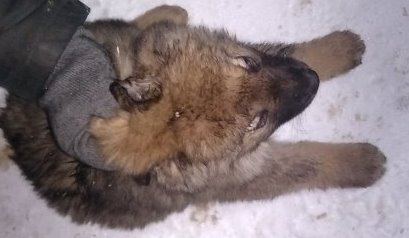 Дата отлова15.12.18Пол/окрасКобель/чепрачный Номер учётной карточки40Адрес отловаПутеец Живое/мёртвоеЖивое     Дата эвтаназии/ передачи владельцу19.12.18